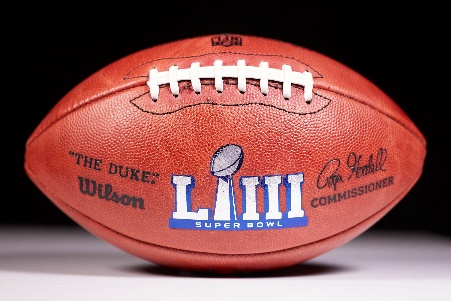 УЧИЛИЩЕН СПОРТЕН КАЛЕНДАРУЧЕБНА 2022/2023 ГОДИНАУчилищният спортен календар за учебната 2022/2023 година е изготвен на основание чл.3, ал.1 от Наредба №3/ 30.5.2014 г за организиране на извънучилищната тренировъчна и състезателна дейност и е утвърден със заповед на директора на СУ "Епископ Константин Преславски" – Бургас.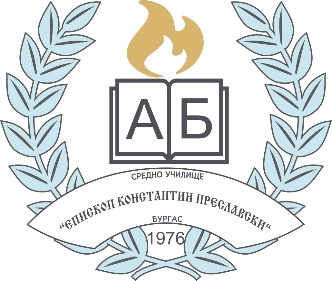 СРЕДНО УЧИЛИЩЕ „ЕПИСКОП КОНСТАНТИН ПРЕСЛАВСКИ“ – БУРГАС8010 Бургас,  ж.к. „П. Р. Славейков” до бл.44   Директор: 056 860905; Канцелария: 056 860906   E-mail: sskpreslavski@abv.bg;   Web: www.preslavski.eu8010 Бургас,  ж.к. „П. Р. Славейков” до бл.44   Директор: 056 860905; Канцелария: 056 860906   E-mail: sskpreslavski@abv.bg;   Web: www.preslavski.eu№СПОРТНА ДЕЙНОСТМЕСЕЦОРГАНИЗАТОРМЯСТО1Училищен турнир по футбол    V – VII,  VIII – X и XI - XII класХКостадинов, Пеев Спортен комплекс „Звездичка“2Екскурзии с учебна цел /съгласно план за екскурзиите/X - ХIкласните ръководителиРепублика България 3Общинско първенство по футбол 
V – VII класХIКостадинов,Пеев ПГЕЕ „К. Фотинов“, игрище „Арена Бургас“4Училищен турнир по тенис на маса VIII – X и XI – XII класХIПеев,ЯневаЗала за тенис на маса5Турнир по футбол „Зима 2021“  за купата „Свети Никола“ V – VII класХIКостадинов СЗ „Никола Станчев“6Общинско първенство по волейбол – девойки   VIII– X класХIПеевЗала „Лукойл Нефтохимик“7Общинско първенство по плуванеI – IV и V – VII класXIКарагутов,Янева, КостадиновПлувен басейн8Училищен турнир по народна топка III – IV класIКарагутов,НеновГолям физкултурен салон9Вътрешно училищен турнир по тенис на маса V – VII класIПеев,Костадинов,ЯневаЗала за тенис на маса10Общинско първенство по волейбол – младежи и девойки V – VII класIIПеев, КостадиновЗала „Лукойл Нефтохимик“11Общинско първенство по тенис на масаV – VII, VIII – X класIIПеев,Янева,Костадинов Зала „Лукойл Нефтохимик“12Общинско първенство по футбол VIII – X класIIКостадинов,ПеевПГЕЕ „К. Фотинов“13Вътрешно училищен турнир по шахмат V-VII, VIII – X, XI – XII класIIIПеев,Костадинов ЯневаЛятна градина (зона за хранене – II етаж)14Щафетни игри I – IV клас и лекоатлетически турнир V – VII и VIII – XII кл.IVКарагутов,Ненов,Костадинов, ЯневаСпортен комплекс „Славейков“15Екскурзии с учебна цел /съгласно план за екскурзиите/IV - Vкласните ръководителиРепублика България16Училищен турнир по плуване I – IV, V – VII класIVКарагутов,Костадинов,ЯневаПлувен басейн „Преславски“17Пролетен спортен празникVУчителите по ФВСУчилищна спортна база18Турнир по футбол за купата „Кока Кола“ V – VII класVIКостадиновСпортен комплекс „Изгрев“